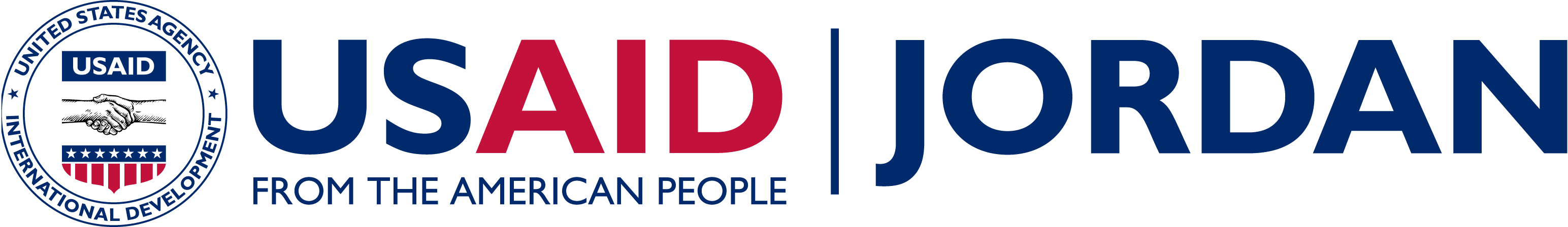 ACRONYMSCAM		Community Asset MappingCBO		Community Based Organization MEL 		Monitoring, Evaluation and LearningUSAID 	U.S. Agency for International Development YP		Youth Power Table of ContentsTable of Contents	31.	Introduction	4Purpose	4Methodology	42.	Demographic Information	54.	Main Findings	7YOUTH DEVELOPMENT	7SCHOOL/EDUCATIONAL ENVIRONMENT	9HEALTH	11SOCIAL ENVIRONMENT	12INCLUSION	13COMMUNITY SERVICES	135.	Analysis Tables:	15Community Survey Analysis	15Institutional Survey Analysis	22Focus group questions	27Introduction PurposeThe community asset mapping (CAM) assessment uses a three-fold strategy. Firstly, an institutional mapping tool which consists of a survey that identifies stakeholders/entities, their role in the community, and their service provision. Secondly, a community mapping tool; a survey that aims to capture the community’s needs and barriers. Thirdly, a focus group discussion with youth to digest the results from the two surveys, and identify unique opportunities and challenges in the community that may have not been fully captured. The process of mapping is guided by youth, designed to enhance their agency, self-efficacy, and initiative programming.MethodologyCommunity asset mapping tools were designed and developed on tablets, for mobile data collection, by the USAID YouthPower MEL team. Data is collected through two types of surveys, and a focus group. The surveys are framed around six main categories which aim to capture a holistic experience of the youth in the community:Youth developmentEducational environmentHealthSocial environmentInclusionCommunity servicesThe institutional mapping survey is used on any institution in the area to inquire about the their services, resources, and challenges. The second is a community mapping survey used to investigate the challenges, barriers, importance, and quality of services and resources in the community. This survey included anyone from the community irrespective of their age. 35 youth from Bader are trained on collecting data for the community asset mapping. All the youth are trained on how to conduct both mapping surveys. Youth are then split into groups of five, with one youth leader functioning as a focal point for each team. Each team is assigned a section of their community to map over the upcoming three days. The training in Bader took place from the 22nd – 23rd of October, 2019 and mapping surveys were conducted. The results from the two mapping surveys are preliminary analyzed to guide the focus group discussions with youth from the community, gaining deeper insight on their priority issues. One focus group was conducted on the 30th of October 2019 for males and females. The CAM report is a compilation of all the results and analysis.Demographic InformationGovernorate: AmmanDistrict: BaderInstitutional sample size: 21 institutionsCommunity sample size: 213 participantsNumber of mappers: 35 participantsFocus group size: 22 participants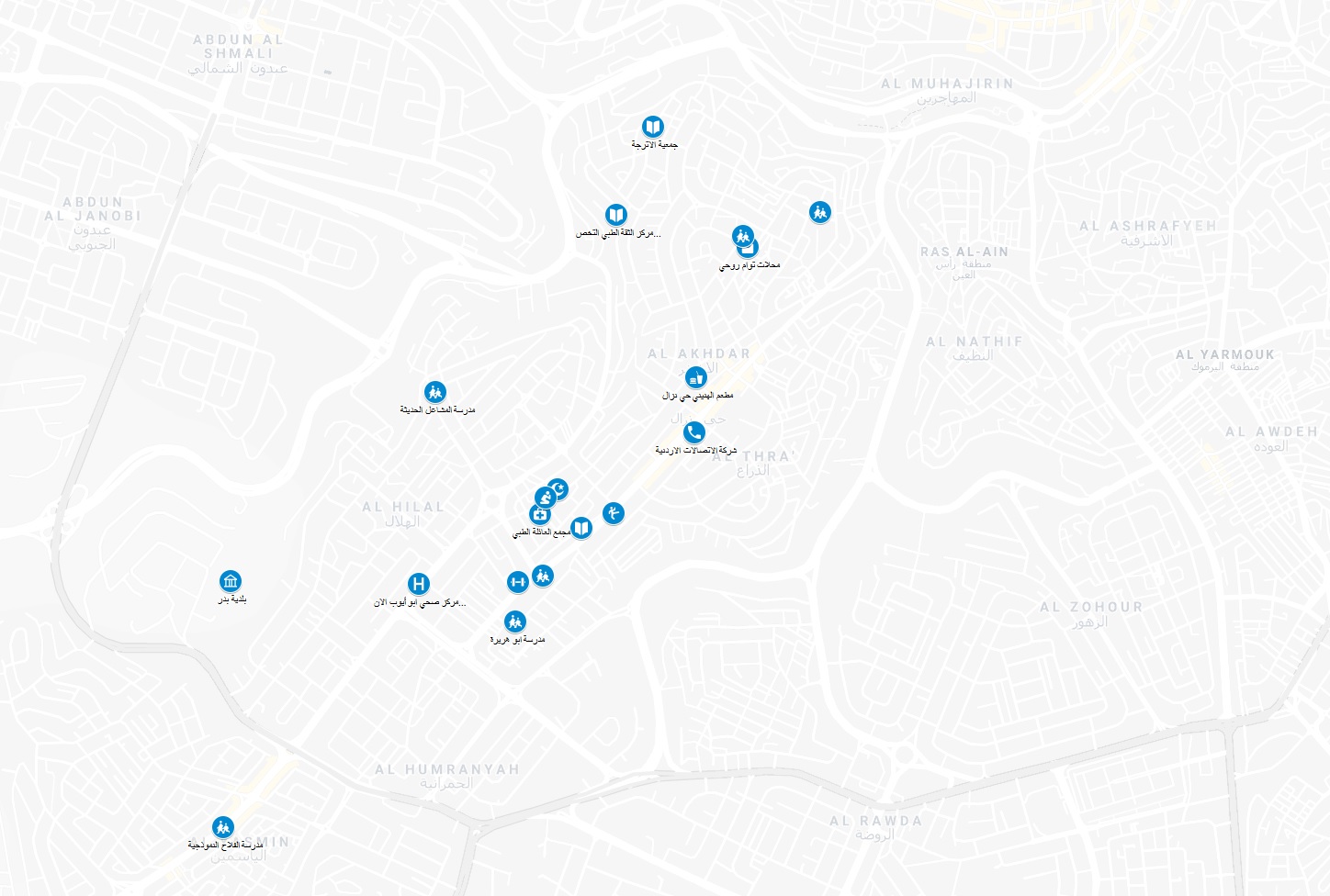 Overview:Below is a general overview of the results:The nationalities surveyed for through the Community Mapping Survey:80.8% Jordanian 7.5% Syrian9.9% Palestinian0.9% Iraqi0.9% othersThe age group surveyed ranged from 14-63 years, 54% of the sample were under than 29 years old.49.3% males & 50.7% females.Below are the sex & age distribution:A total of 21 institutions were found by the 35 mappers in Bader. Below is the distribution of institutions based on type:The institutional mapping survey asked what are the needs of youth that did not complete their education. Using cluster analysis the following themes appeared:Main FindingsThis report uses the outline of the community mapping survey and inserting the relevant information from the institutional mapping results and the focus group discussion. It is broken down into six categories:Youth DevelopmentEducational EnvironmentHealth Social Environment InclusionCommunity ServicesYOUTH DEVELOPMENTHow would you rate the following youth outlets in your community?Youth outlets with the greatest need for improvement:Disability-friendly public places- 38% rated this as the youth outlet with the greatest need of improvement.Library- 38% rated this as a youth outlet with a great need for improvement.Organized activities (CBOs, NGO, & youth lead activities)- 33% rated this as a youth outlet with a great need for improvement.Youth feedbackPersons with disabilities are not considered in the infrastructural planning of spaces. Most schools for example do not have ramps, there is one school which has recently added an external elevator for persons with physical disabilities. Health care facilities still do not have elevators. Persons with sensory disabilities are not accounted for when services are created. The impact of stigma towards persons with disabilities is clear. Youth noted that awareness raising campaigns should be done during the free health care day that happens annually, as well as during bazaars.There is one public library called Al-Shoorah however most youth did not know about it. Those who did noted that it has very few books, needs maintenance, and needs a space for people to sit down to read.Organized activities through the organizations in Bader always bring in the same people. The awareness for their activities are limited.Youth noted that they wanted more relevant trainings, such as craftsmanship, English, and computer programming. How accessible are these following out of school services in your community?Out of school services that are least accessible or do not exist:Art, music, and theatre activities- 62% said this service is either never accessible or does not exist. Business resources (grants, business plans, and financial guidance)- 59% said this service is either never accessible or does not exist.Internet Knowledge Station- 59% said this service is either never accessible or does not exist.Debates/structured youth conversations- 59% said this service is either never accessible or does not exist.Other educational resources (scholarship & application information)- 57% said this service is either never accessible or does not exist. Youth feedbackYouth noted that there are no spaces for them to practice arts. There is only one organization which gives free art classes however it is only for kids, the remaining require a payment.The lack of awareness in events is a major issue. Youth suggested that a page is created for all the events in the community.A general issue is that youth do not have a free and well prepared space to create their own trainings.Have you heard or been part of (participated in) the following programs in your community?Least used methods of mentorship & guidance in the community:Community radio- 75.5% did not hear of this program.NGO-CBO guidance/counselling activities- 69% did not hear of this program.Mentorship (psychological/career)- 67% did not hear of this program.Youth feedbackYouth noted that they need a career day which provides some mentorship however it must occur by tenth grade. This would assist them in deciding which educational course to follow.Generally there are no sources of mentorship and guidance for youth. Does your community provide the following to assist the process of entering the workforce?	Least used form of assistance to enter the workforce:Job fairs- 55.5% said that this service was not provided in Bader.Entrepreneurial support- 49% said that this service was not provided in Bader.Career counselling- 45.5% said that this service was not provided in Bader.Youth feedbackYouth noted that there is one Facebook group called Bidi Shughul (I want work) that has job postings. No job fairs have ever occurred. There is an initiative called ‘Junior Engineer’ which helps youth further develop their entrepreneurial ideas. However, there aren’t any other institutions which support entrepreneurship.The Red Crescent supports small projects however does not guide youth through the entrepreneurial process.Which places do youth gather when in your community? Select all that apply.Most used spaces by youth:64% said that youth gather in coffee shops or cafes.59% said that youth gather in parks.43% said that youth gather in on the street.40.5% said that youth gather on football grounds. Least used spaces by youth:10% of participants said that youth gather in Municipal spaces/halls.14.5% of participants said that youth gather in CBOs.Youth feedbackYouth that use the football field as a place to gather, must pay per hour.The only free football field is that which is part of the male youth center. However it is badly maintained. The flooring and lights need maintenance. There also needs to be a police hut or a guard monitoring the space.SCHOOL/EDUCATIONAL ENVIRONMENTIn your opinion what are the three most important issues in schools Bader?Most important issues in school:Attendance- 73% of the participants said that attendance is one of three most important school issues.Overcrowding- 59% of the participants said that overcrowding is one of three most important school issues. Violence/bullying- 49% of the participants said that violence/bullying is one of three most important school issues.Youth feedbackFemale class attendance is better than males. The youth suggested that it may be because teachers in the female schools care more about their student’s attendance. Therefore female students are more afraid of the consequences. Male schools have no monitoring over attendance and presence of students in classrooms. Parents are not informed when students do not attend. What do you consider the top three issues with school services in your community?Top three issues in school services:Poor learning conditions- 68% of participants when given a list of issues said that this is a top issue in school.Lack of monitoring/counselling (feeling connected to the school environment)- 42% of participants when given a list of issues said that this is a top school issue.Lack of tutoring- 41% of participants when given a list of issues said that this is a top school issue.Youth feedbackYouth suggested that if they could host a space where youth ranging from 16-23 years old could gather and exchange experiences and provide mentorship and guidance to each other, it could help many youth. Youth also suggested creating a career guidance day where they come and bring persons from different professions to speak to youth about different jobs and their experiences. This initiative would target tenth graders. The concept of youth helping youth was a major topic. With youth teaching other youth how to gain certain skills or assist each other with certain subjects.Have you or has someone you know experienced these safety related issues in school in your community?Greatest issues related to safety in schools: Bullying (physical/verbal)- 75% selected this as a safety related issue in schools.Physical abuse (by students/teachers)- 62% selected this as a safety related issue in schools.Safety issues to/from school- 59% selected this as a safety related issue in schools. Unsafe conditions (infrastructural)- 58% selected this as a safety related issue in schools.Youth feedbackWhen abuse or bullying occurs both students; the victim and the bully both are punished. Parents need awareness campaigns about the abuse that occurs by teachers towards their children. They are able to report the teacher to the Ministry of Education, since it is no longer legal for teachers to use corporal punishment. There are safety issues that students face while going and leaving school. Such issues include that there is no school bus. Therefore youth must take private buses which require a fee that most parents cannot afford.The routes that students use to go to school need police to be patrolling to avoid situations of harassment as well as to keep students generally safer. Youth mentioned a possible new initiative called Kareem Bus where they are able to arrange with a bus through an application to pick up students from certain stops. In the past there used to be a governmental initiative where they insured no one is allowed to gather in front of the girls school, to avoid harassment, and increase student safety.  Have you or someone you know experience the following school issues in your community?Most frequent general issues in schools (safety issues not included):Inadequate bathrooms- 55% selected this as a frequently occurring issue in schools.Lack of hygiene- 49% selected this as a frequently occurring issue in schools.Poor maintenance- 47.5% selected this as a frequently occurring issue in schools.Have you or has someone you know experienced these barriers to schools in your community?Top three barriers to education:Need to work to support their families- 71% of the participants said that this is either a problem that occurs frequently or sometimes.No assistance for persons with learning difficulties- 68% of the participants said that this is either a problem that occurs frequently or sometimes.Lack of accessibility for persons with disabilities- 67% of the participants said that this is either a problem that occurs frequently or sometimes.Financial reasons (uniform, tuition, and books)- 65% of the participants said that this is either a problem that occurs frequently or sometimes.Do the following exist in schools in your community?The least existent student leadership activities in schools:Student led extracurricular activities- 55% of participants said this does not exist.Volunteering activities- 46.5% of participants said this does not exist.Youth feedbackYouth suggested an initiative to paint murals in the schools and other public spaces as a display of artistic talent in the community as well as to beautify spaces. In addition the mural initiative could target the problem of bullying in a subtle way.HEALTHPlease select three of the following that you consider the most important for youth:Most important health related topics for youth:Smoking- 61% rated this as one of the most important youth health issues.Alcohol- 56% rated this as one of the most important youth health issues.Nutrition- 55.5% rated this as one of the most important youth health issues.Drugs- 55.5% rated this as one of the most important youth health issues.Youth feedbackThe community has a high degree of members who carry guns as part of the culture. This however makes police less comfortable in regulating drugs. In addition, this leads to organized crime. There is little punishment for drug dealers which further exasperates the drug problem.Youth have a lot of free time and no activities or outlets that can invest in their energy, this increases their changes of smoking, drinking alcohol or using drugs. Youth underscored the importance of creating a campaign about drug trafficking and drug abuse, to raise awareness and attempt to combat drug abuse rates in the community.Do you consider the following to be problems in your local health facilities?Most problematic issues in Bader local health facilities:High number of patients- 64% rated this as majorly problematic. Low quality of service- 63% rated this as majorly problematic.Lack of staff capabilities- 61% rated this as majorly problematic.Availability of equipment- 57% rated this as majorly problematic. Youth feedbackPharmacies have an inconsistent supply of essential medications. There are initiatives by the Ministry of Health which assist the community, such as anyone under 6 or over 60 receive free health care.The Ministry of Health also does regular blood drives. Persons who donate blood four times receive certain health care support as an exchange.The blood analysis labs however are not comprehensive. Therefore to get a blood sample fully analyzed they must go to another community.The Ministry of Health began building a comprehensive health facility for the community, three years ago, however has not continued or completed the project. Which of the following do you consider barriers to health care in Bader (choose 2 - 3).Top barriers to health care:Financial barriers- 52.5% said that this is a frequently occurring issue. Delays in receiving care- 48% said that this is a frequently occurring issue.Services needed yet unavailable- 40% said that this is a frequently occurring issue.SOCIAL ENVIRONMENTHave you or has someone you know experience the following issues in Bader? Most frequent community issues related to the social environment:Bullying (neighborhood/work)- 87% reported that they/someone they know experienced bullying. Verbal/emotional/psychological abuse (partner/family)- 84.5% reported that they/someone they know experienced this form of abuse.Gender bias (towards females)- 79% reported that they/someone they know experienced gender bias.Youth feedbackThere is a culture of encouraging violence. Parents tell their children who had fallen as victims of abuse to seek revenge to their abuser. The concept of “an eye for an eye”.Manhood also feeds into the perception of abuse being masculine. Persons who are abused are seen as lacking in confidence and self-esteem. There are no positive role models for males to raise awareness about bullying and abuse being truly harmful.There is a general lack of awareness about healthier communication and conflict resolution skills that ease the frustration of people without the use of violence. The greatest issue is that the perception of the older community is that bullying and abuse is not a major taboo.Youth suggested a photo contest which can begin a conversation about abuse and the consequences of it.INCLUSIONDo you feel that in your community there equal access to activities/facilities for males & females?36% said yes, males and females have equal access to activities/facilities.Which of the following have you considered barriers to inclusion (persons with disabilities, refugees, women) in Bader?Top barriers to inclusion:Social norms was selected by 53.5% of participants as a barrier to inclusion.Lack of awareness was selected by 43% of participants as a barrier to inclusion.Local policies was selected by 41% of participants as a barrier to inclusion.To what degree do you think the following groups are accepted in Bader?Least accepted groups in society:Other tribes were the least accepted group, 25% saying that this group is rarely accepted.People with disabilities were the second least accepted group, 22% saying that this group is rarely accepted.Other religions were the third least accepted group, 18% saying that this group is rarely accepted.COMMUNITY SERVICESHow would you rate these municipal related services?37.5% rated general municipal services as ‘bad’. Are there issues with the following services in your community?Top services that were selected as problematic or non-existent:Cleanliness- 68% rated this service as problematic or non-existent.Government services- 63% rated this service as problematic or non-existent.Transportation- 62% rated this service as problematic or non-existent.Garbage collection- 62% rated this service as problematic or non-existent. Water- 61% rated this service as problematic or non-existent.Children daycare- 59% rated this service as problematic or non-existent.Elderly services- 58% rated this service as problematic or non-existent.Youth feedbackThere not enough bins in the streets making it more difficult for people to keep the streets clean.Youth noted that the only place for them to recycle are in the university. They said that if there were certain places for recycling that some people from the community would advocate and use those recycling bins.Transportation has various challenges, firstly the buses are very old. Second of all there are not enough buses in the community. Thirdly, there are no allocated locations for bus stops. There should be a certain priority and assistance for the elderly when it comes to public transportation. How reliable and safe is the infrastructure in Bader?Least reliable & safe forms of infrastructure:Sewage/plumbing were reported unsafe and unreliable by 30% of participants.Roads were reported unsafe and unreliable by 28% of participants.Buildings were reported unsafe and unreliable by 27% of participants.Are these issues in your community? Top pollution/resource related issues in the community:Water scarcity was rated by 70.5% as a pollution/resource issue in Bader.Desertification was rated by 68% as a pollution/resource issue in Bader.Litter was rated by 59% as a pollution/resource issue in Bader.Youth feedbackWater scarcity is a major issue, and the community does not have enough awareness on methods to preserve water. Youth suggested having an initiative to plant trees in parks and in public spaces to combat desertification.Analysis Tables:Community Survey AnalysisSCHOOL EDUCATION ENVIRONMENT		HEALTH		SOCIAL ENVIRONMENT	INCLUSION		COMMUNITY SERVICES				Institutional Survey AnalysisNumber of Institutions in Bader: 21 	Focus group questions1.	Which of these are a priority for your community?2.	Why does this happen/exist?3.	Why is this important?4.	What are the other things happening (issues by this) because of this?5.	Who else is responsible for this?6.	What has been done in the past to resolve/address this? Probe: Are the activities/initiatives that addressed this issue? Why did they not work?If yes, what parts were effective, and what parts were not effective?Are there reasons why this service/resource does not exist that you are aware of?What are more specific barriers?Are there any other ideas?% 29 & under% 30 & over54%46%%Males%Females49.5%50.5%Jordanian PalestinianSyrianIraqiOther80.5%10%7.5%1%1%Q1: How would you rate the following youth outlets in your community?Q1: How would you rate the following youth outlets in your community?Q1: How would you rate the following youth outlets in your community?Q1: How would you rate the following youth outlets in your community?Q1: How would you rate the following youth outlets in your community?Q1: How would you rate the following youth outlets in your community?OptionsGoodAverageBadI don’t knowDoesn’t existDisability-friendly public spaces3144562953 Library4935473448Organized activities (@CBOs, @NGOs, youth leaders)4555423734Sport teams/competitions (football team/basketball/swimming)6140443434Youth clubs and associations4754443335 Learning opportunities in the community (outside school)5156413233 Spaces for women to gather (houses, mosques, café, clubs)5361354024Sports (basketball/football /swimming)6356352732 Entertainment (movie theater, public parks, café, internet café)4749622332Spaces for youth to gather (CBOs, parks, municipality space, schools)5657502921Spaces for men to gather (streets, houses, café, mosques, clubs)7070361918Q2: How accessible are these following out of school services in your community?Q2: How accessible are these following out of school services in your community?Q2: How accessible are these following out of school services in your community?Q2: How accessible are these following out of school services in your community?Q2: How accessible are these following out of school services in your community?OptionsAlways accessibleSometimesNever accessibleDoesn’t existArt, music, theatre activities25576665Business resources  (grants, business  plan, financial guidance)22656759Internet knowledge station 24646263Debates/ Structured Youth  Conversations22666857Other educational resources (scholarship  & application info)25676160Employment skills training 29696748Life skills/activities (communication, teamwork)36686247Computer  center 35715552Access to computers at computer center 30815448Computer courses55833837English language courses79764018Q3: Have you heard or been part of (participated in) the following programs in your community?Q3: Have you heard or been part of (participated in) the following programs in your community?OptionsYesCommunity radio52NGO-CBO  guidance/counselling activities66Mentorship (psychological, career)70Girl  scouts 94Boy scouts112Religious guidance/counselling137Q4: Does your community provide the following to assist the process of entering the workforce?Q4: Does your community provide the following to assist the process of entering the workforce?Q4: Does your community provide the following to assist the process of entering the workforce?Q4: Does your community provide the following to assist the process of entering the workforce?Q4: Does your community provide the following to assist the process of entering the workforce?OptionsYesSomewhatNoI don’t knowJob fairs174011838Entrepreneurial support174710544Career counseling 26549736Internships28539141Volunteering in the workforce31598736Vocational training36608136Training for job placement40547940Q5: Which places do youth gather when in your community? Select all that apply.Q5: Which places do youth gather when in your community? Select all that apply.OptionsCountCoffee-shops-or-cafes137Parks126On-the-street91Football-playgrounds86Sports-facilities55Private-homes50Community-centers-/-Youth-center49University47Clubs44CBOs31Municipal-spaces/halls21Other6None1Q6: In your opinion what are the three most important issues in schools Bader?Q6: In your opinion what are the three most important issues in schools Bader?OptionsCountAttendance155Overcrowded125Violence/-bullying101Teacher-student-relationship67Teacher-parent-relationship62Poor-quality-education58Student-to-student-relationship49Bad-curriculum48No-additional-subject-support41No-support-for-people-with-learning-difficulties36Too-many-school-related-expenses34Drop-outs32Infrastructural-issues30Limited-or-no-access-to-school-facilities-(locked)29Limited-or-restricted-transportation26Late-school-shift-for-students-26Distance-from-my-home-or-community23Other4Q7: What do you consider the top three issues with school services in your community?Q7: What do you consider the top three issues with school services in your community?CountPoor-learning-conditions144Lack-of-mentoring/counseling-(feeling-connected-to-the-school-environment)89Lack-of-tutoring87Lack-of-subject-matter-choices-(Vocational-training,-computer,-English)74Lack-of-sports69After-school-activities64Lack-of-private-student-to-teacher-time56Other4Q8: Have you or has someone you know experienced these safety related issues in school in your community?Q8: Have you or has someone you know experienced these safety related issues in school in your community?YesBullying (physical/verbal)160Physical abuse (by students and/or teachers)132Safety issues to/from school125Unsafe conditions (infrastructural )124Harassment (from students &/or teachers)104Q9: Have you or someone you know experience the following school issues in your community?Q9: Have you or someone you know experience the following school issues in your community?Q9: Have you or someone you know experience the following school issues in your community?Q9: Have you or someone you know experience the following school issues in your community?Q9: Have you or someone you know experience the following school issues in your community?FrequentlySometimesRarelyI don’t knowInadequate bathrooms117482919Unhygienic105523620Poor maintenance101593023Not enough space in classroom89762721Lack of equipment (books, recreational equipment, computers)85604226Disconnectedness to school environment84773121Violence, bullying, harassment75724026Low quality education70853820Unsafe conditions  (bad wiring, infrastructure)68695323Understaffed65734629Teachers lacking experience4895502010. Have you or has someone you know experienced these barriers to schools in your community?10. Have you or has someone you know experienced these barriers to schools in your community?10. Have you or has someone you know experienced these barriers to schools in your community?10. Have you or has someone you know experienced these barriers to schools in your community?10. Have you or has someone you know experienced these barriers to schools in your community?FrequentlySometimesRarelyI don’t knowNeed to work to support family56954220No assistance for people with learning difficulties65804325Lacks accessibility for persons with disabilities68753931Financial reasons (uniform, books, tuition)55835916Transportation/ location of the school68694927Parents/family situation (not allowed by family/spouse)37936518Need to take care of siblings/children/ elderly32926128Stray animals3164843411. Do the following exist in schools in your community?11. Do the following exist in schools in your community?YesStudent-led extra  -curricular activities96Volunteering activities 114School leadership (student  council)120School improvement activities12112. Please select three of the following that you consider the most important for youth 12. Please select three of the following that you consider the most important for youth FrequencySmoking130Alcohol119Nutrition118Drugs118Environmental-problems71Health-education66Obesity49Physical-activity36Other213. Do you consider the following to be problems in your local health facilities?13. Do you consider the following to be problems in your local health facilities?13. Do you consider the following to be problems in your local health facilities?13. Do you consider the following to be problems in your local health facilities?Majorly problematicNot problematicDo not knowHigh number of patients1364928Low quality of service1344930Lack of staff capacities1295628Availability of equipment1217220Availability of mental health services (psychologist, institute)1135842Availability of specialized physicians 1108122Lack of hygiene1078026Limited operating hours1067829Availability of Pharmacy/medication 104822714. Which of the following do you consider barriers to health care in Bader  (choose 2-3)14. Which of the following do you consider barriers to health care in Bader  (choose 2-3)FrequencyFinancial-barriers112Delays-in-receiving-care102Services-needed-yet-unavailable85Capacity-of-the-center69Unable-to-reach-the-health-facility62Discrimination-(gender,-tribe,-origin)62Female-related-health-challenges39Unsure-what-services-are-available10Other915. Have you or has someone you know experience the following issues in your community? 15. Have you or has someone you know experience the following issues in your community? 15. Have you or has someone you know experience the following issues in your community? 15. Have you or has someone you know experience the following issues in your community? YesSometimesNoBullying (Neighborhood/work)1077828Verbal/emotional/ psychological abuse (partner/family)938733Gender bias (towards females)779145Physical abuse (partner/family)6110250Physical harassment (workplace/community)4811253Sexual harassment (workplace/community)56886916. Do you feel that in your community there equal access to activities/facilities for males & females? Yes %36%17. Which of the following have you considered barriers to inclusion (persons with disabilities, refugees, women) in Bader? 17. Which of the following have you considered barriers to inclusion (persons with disabilities, refugees, women) in Bader? CountSocial norms114Lack of community awareness91Local policies87Racism/sexism85Laws & legal framework80Infrastructure (disabilities)65Individual perceptions and biases65None of the above1318. To what degree do you think the following groups are accepted in Bader?18. To what degree do you think the following groups are accepted in Bader?18. To what degree do you think the following groups are accepted in Bader?18. To what degree do you think the following groups are accepted in Bader?18. To what degree do you think the following groups are accepted in Bader?FrequentlySometimesRarelyI don’t know Other tribes70665324People with disabilities76804710Other Religions 88763811Children of divorced  parents64913721Divorcees69903618Persons of other social classes 69963513Refugees661033410Persons of other educational backgrounds631063212Other nationalities72963114Orphans1106926819. How would you rate these municipal related services?19. How would you rate these municipal related services?19. How would you rate these municipal related services?19. How would you rate these municipal related services?19. How would you rate these municipal related services?GoodNeutralBadI don't knowGeneral municipal services41708022Providing municipal licenses (building, business, sidewalks)43786725Providing official documents4880602520. Are there issues with the following services in your community?20. Are there issues with the following services in your community?20. Are there issues with the following services in your community?20. Are there issues with the following services in your community?20. Are there issues with the following services in your community?YesNoDoesn't existI don’t knowCleanliness12064245Government Services10173345Transportation120701310Garbage collection11278194Water11378166Children Daycare94603227Elderly Services103672122Roads & Sidewalks10784157Promotion of tourist places84693030Sustainable energy84752826Access to Internet72982716Electricity6911819721. How reliable and safe is the infrastructure in Bader?21. How reliable and safe is the infrastructure in Bader?21. How reliable and safe is the infrastructure in Bader?21. How reliable and safe is the infrastructure in Bader?21. How reliable and safe is the infrastructure in Bader?ExcellentAverageVery poorDoesn't existSewage/ Plumbing42926415Roads35110599Buildings39995718Safe/reliable water451015512Street lights511094211Bridges45914235Electricity66104311222. Are these issues in your community? 22. Are these issues in your community? 22. Are these issues in your community? 22. Are these issues in your community? YesNoI don’t knowWater scarcity1505211Desertification145599Litter1267611Waste Management
(sewage, chemicals, contaminants)1147425Air pollution1077234Types of OrganizationsTypes of OrganizationsFor-profit1Governmental 5CBO0Non-Profit10Private4Religious1Closest type of transportationClosest type of transportationWalking5Taxi6Bus4Walking Taxi3Walking & Bus & Taxi1Bus & Others1Taxi & Other1Fees for servicesFees for servicesYes 2No 16Some programs5Youth DevelopmentYouth DevelopmentArt & Music Activities2Cultural Activities6Theatre5Summer Camps2Edu.Support- Tutoring 4Edu.Support-  Financial Aid3Edu.Support-  Scholarship1Religious Services & Education5Life Skills Training2Computer3On Job Training4Vocational2Internship3Employment Skills3Business Development1Debates0Volunteering Opportunities2Football Training0Football Teams1Swimming Training0Competitions5Athletes Support1Leadership- Boy Guides2Leadership- Girl Guides5Youth Mentorship2Spaces for Youth DevelopmentSpaces for Youth DevelopmentCommunity/Youth Centers3Club4Football Field3Playground2Parks3Pool2Sports Facilities2Library 3Movie Theater0Museum/Cultural Centers 2Amusement Park3Restaurants1Coffee Shops/Café's2Municipal Spaces/Halls2Meeting Space3Educational EnvironmentEducational EnvironmentAfter School Programs2Education- Secondary/Middle School4Alternative High Schools1Colleges/Universities0Computer Training2Learning Difficulties in Early Childhood1Learning Difficulties3Person with Disability2Tutoring4Student Exchange0Other0HealthHealth Family Planning7Health Awareness Campaigns9 Dental Clinic8 Family Health Clinic9 Specialized Health Clinic2 Public Hospital4 Mental Health Services1 Pediatric Care3 Pre Natal Care5 Health Insurance2 Drugs Rehabilitation Centers2 Other0Social EnvironmentSocial Environment Women support5 Anti-Corruption Association1 Family Support Services5 Family Concern's Centers5 Charity7 Other2InclusionInclusion Sr. Citizens Services6 Orphan Shelters1 Refugee Services5 Persons with Disability Services7 Learning Support Person w/Disability6 Learning Support Learning Difficulties Services6 Other2Community ServicesCommunity ServicesWater Safety5Pollution Control4Street Maintenance3Sewage Control3Farming0Sustainable Agriculture0Renewable energy2Internet Access5Public Officials and Offices1Community Development3Services Related to Tourism0Other0Other Programs ServicesOther Programs Services Daily Nurseries2 Day Care Kindergarten2 Day Care School Age2 Parenting Assistance3 Sponsor Special Events/Activities0 Event Organizing3 Other0Services for Education IncompletersServices for Education IncompletersReading, writing and math skills9Developing practical and vocational skills6Providing job opportunities8Youth Counseling6Life Skills8We don't offer any services for youths who didn't complete their education6Other2Needs of youth that did not complete their educationNeeds of youth that did not complete their educationNeeds of youth that did not complete their educationNeed 1Need 2Need 3LiteracyMentorship & guidanceVocational trainingLiteracyEnglish coursesSportsLiteracyTrainingsEmployment supportEducation supportEmployment supportSelf-developmentEmployment supportEducation about corruptionGrowing their talentsHealth awarenessControl the internetFree sport activitiesSelf-developmentMentorship & guidanceCareAwareness Mentorship & guidanceTrainingsHealth institutionHealth insuranceHealth careVocational trainingLife skillsEntrepreneurshipSelf-developmentLiteracyVocational trainingHealth careCultural orientationEmployment supportLife skillsGrowing their talentsEmployment supportEmployment supportCraftsmanship Awareness TrainingsActivitiesLife experiencesDriving licenseCraftsmanshipTrainingsSport initiativesSport initiativesEmployment supportAwarenessAwareness Education supportTrainingsFinancial supportSelf-developmentChange in educationNo. of beneficiaries/monthNo. of beneficiaries/month1 to 251026 to 50151 to 1000101 to 2002201 to 5001501 to 100031001 & more2Do not provide services to youth1Do you have adequate facilities and resources to meet the demands of all youth who seek services from your organization?Do you have adequate facilities and resources to meet the demands of all youth who seek services from your organization?Yes13No7Does not offer any youth services1